ПОДГОТОВКА К ОПУБЛИКОВАНИЮ СТАТЕЙ В МЕЖДУНАРОДНЫХ НАУЧНЫХ ЖУРНАЛАХ	Интеграция российского научного сообщества в мировое невозможна без публикации материалов в зарубежных научных журналах, индексируемых в базах данных. На этом этапе возникает масса вопросов, связанных с внешним видом и содержанием статьи, порожденных различиями в российских и зарубежных стандартах оформления.Какую бы область научных знаний не затрагивала ваша статья, в общем и целом структура выглядит следующим образом:Название.Аннотация.Ключевые слова.Тело статьи:  Введение. Обзор литературы4.3  Методология исследования.Гипотезы и вопросы исследования. Основная часть.Результаты.4.7 Дискуссия.Рекомендации для будущих исследований.Заключение.Приложения (если имеются).Список литературы.Следует уделять внимание требованиям журнала к расположению текста на странице. Некоторые журналы принимают к печати статьи, не разделенные на колонки, другие журналы требуют предоставления документов, разделенных на 2 колонки. При этом если вы писали сплошным текстом, может измениться форматирование и внешний вид статьи. Если редакция журнала не предъявляет определенных требований к тексту, следует иметь статью в двух вариантах.Поощряется нумерация разделов и подразделов статьи. Обратимся к примеру оформления титульного листа уже опубликованной в журнале издательства Elsevier статьи.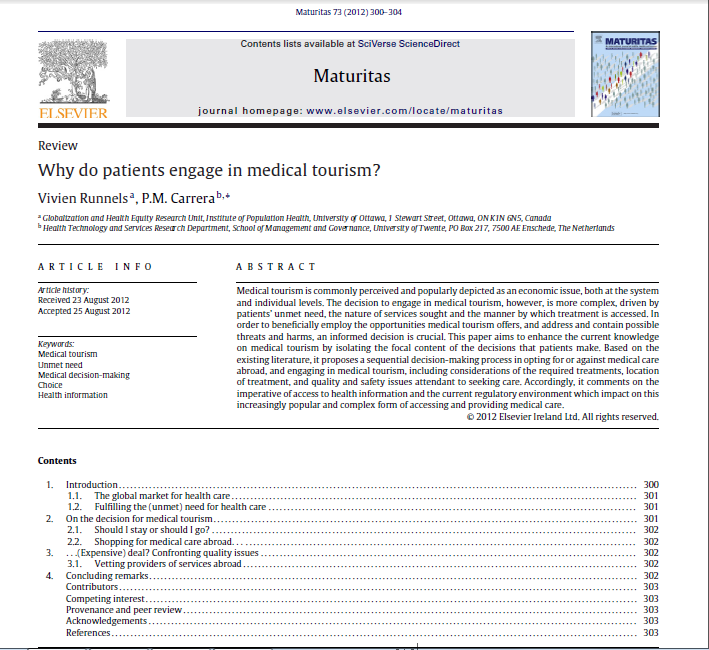 Соотношение разделов статьи по объему относительно друг друга проиллюстрировано моделями на рисунке 1.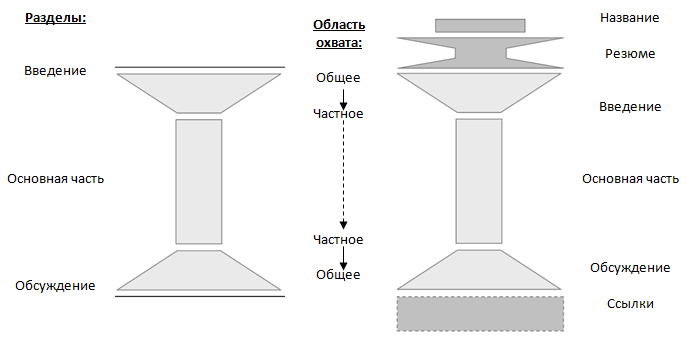 Рисунок 1 – структура статьиВкратце, исходная информация для написания основных составных частей статьи рассмотрена в таблице 1.Таблица 1Справочная информация для написания статьиРассмотрим подробнее каждый из элементов статьи.Название Желательно ограничивать длину заглавия статьи 8 словами. Даже если журнал приветствует длинные и информативные названия статей,  исследователям следует пытаться упростить названия, чтобы заинтересовать большее количество людей и увеличить круг потенциальных читателей. Следует избегать слишком общего названия, а также таких вариантов: «К вопросу о …»; «Некоторые вопросы …», «По поводу».Инициалы авторовИнициалы авторов предоставляются в транслитерации. Также обязательно следует указать автора для корреспонденции, который будет являться ответственным за ведение переписки с редакцией и полемики с читателями журнала. В таком случае указываются: инициалы автора, телефон, почтовый адрес и  адрес электронной почты, организация, должность.Данные об организации.Данные аффилированного ВУЗа, научного института. Авторам из российских научных заведений не следует употреблять сокращения, типа ФГОУ ВПО, ВПО и т.д., а просто указывать наименование университета.Аннотация: (в среднем 250 слов)Аннотация является одной из важнейших частей статьи, т.к. после ее прочтения, редактор и читатели составляют свое мнение о вашей статье, ее актуальности и релевантности. Аннотация должна заинтересовать читателя в дальнейшем изучении статьи и в то же время быть информативной.При написании аннотации следует избегать таких фраз, как: «Автор рассматривает проблемы …», «Представлена модель процесса…», «Дан сравнительный анализ (либо дана характеристика) …» и т.п.Хорошим вариантом для аннотации может являться краткое повторение структуры статьи: Введение, цели, задачи, методы, результаты, заключение.В тексте аннотации следует употреблять слова: Для обозначения актуальности (переход к проблеме): Хотя, однако, тем самым.Для перечисления разделов статьи (освещения вопросов): Наша  работа научная работа состоит из нескольких разделов.Для обозначения результатов исследования и выводов: Полученные данные представляют. Исследование подтверждает (опровергает).Для логической связи: соответственно, кроме того, например, в результате.Общая модель построения аннотации стоится на принципе кратких ответов на следующие вопросы: Какова большая (более общая) область, к которой относится Ваша статья? Какова цель Вашей статьи? Какую методологию Вы использовали? Каковы ключевые результаты? Каково практическое значение Вашего исследования (как результаты могут быть использованы, например, практиками в данной области или обществом)? Графическое резюме Графическое резюме должно подводить итоги содержания статьи в сжатой, наглядной форме, направленной на привлечение внимания широкой интернет-аудитории. Авторы должны предоставить изображения, которые четко представляют работу, описанную в статье. Например, это графическое резюме иллюстрирует работу по теме локализации и параллельного отслеживания и отображения кадров.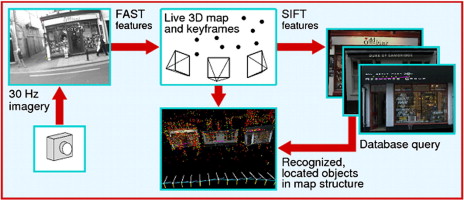 Автор сам выбирает подходящую форму отображения информации, методы и способы создания графического резюме.Ключевые словаОбщепринятый максимум – 6 слов.Руководства для авторов часто рекомендуют избегать:общих терминов, терминов во множественном числе, составных концептов,слов «на примере», «и», «в»,сокращений - приемлемы только сокращения, прочно укоренившиеся в данной области. Необходимо помнить, что ключевые слова используются для индексации.ВведениеОсновные части введения:«Создание территории»На этом этапе необходимо:выявить важность этого вопроса, и/илисделать общие заявления на эту тему, и/илипредставить обзор современных исследований по этому вопросу.«Создание ниши»а) выступить против существующего предположения, илиб) показать пробел в исследованиях, илив) сформулировать вопрос или проблему исследования, илиг) продолжить традицию.«Занятие своей ниши»:а) наметить цель собственной работы, и/илиб) выделить важнейшие характеристики собственной работы;в) наметить важные результаты;г) дать краткий обзор структуре статьи.Вопросы исследования или гипотезы Помогают читателю воспринимать содержание статьи, и структурируют мысли автора и процесс написания им статьи. Предпочтительнее выдвигать гипотезы (до 3-5 в зависимости от направления исследования) на основе вопросов исследования, и в ходе дальнейших рассуждений опровергнуть, либо подтвердить гипотезы.Обзор литературыПри написании литературного обзора необходимо:описать то, что изучили другие авторы вашей тематики.представить ссылки на статьи, на которых базируется ваше исследованиеминимизировать сами цитаты; процитировать только свою собственную предыдущую работу (если это абсолютно необходимо)Обзор литературы не предусматривает:описание в статье развития вашего собственного понимания.Указания всех возможных источников и ссылок на других авторов. При крайне необходимости можно ограничиться 15 авторами. Литературный обзор является повествованием, а не перечислением уже опубликованной литературы,  цитаты и ссылки рассматриваются как  дополнения и логически встраиваются в рассказ.Основная частьТип статьи → структура, организация и содержание  основной части: эмпирическая,рассмотрение практических примеров (case-study), методическая.Как правило, основная часть статьи отвечает на два вопроса:как было проведено исследование вопроса (материалы, методы) и что было обнаружено (результаты)Методы исследования / процессПри проведении исследования может использоваться любой из существующих методов. Задачей автора заключается в описании метода/процесса исследования так, чтобы другой исследователь мог повторить исследование.В этом разделе статьи не следует предоставлять какие-либо результаты исследования и углубляться в их анализ, это относится к разделу «Результаты».Возможный план содержания раздела «Методы»Объекты исследованияПеременныеПредварительные исследованияОборудованиеПроцедурыМетоды обработки информации / анализаРезультатыФункции раздела : сообщить о результатах исследовательских процедур, описанных в разделе «Методы»; представить доказательства, т.е. данные, которые являются основанием этих результатов. Результаты НЕ должны включать в себя:обсуждение результатов, методы анализа данных, цитируемые ссылки (кроме случаев, когда проводится сравнение с предыдущими исследованиями).Читатель должен быть в состоянии легко отделить факты исследования от собственного размышления исследователя.ОбсуждениеОбсуждение – самый важный раздел статьи, ее «сердце». Является тем, из-за чего задумывалась статья и проводилось исследование.Рекомендуемое содержание обсуждения: ответы на вопрос(ы), поставленные в введении, вместе с обоснованием, объяснением и защитой ответов – со ссылкой на опубликованную литературу;объяснения каких-либо результатов, которые не поддерживают ответы;признаки оригинальности/уникальности работы;объяснения:как результаты соответствуют данным других исследователей;каковы расхождения результатов с данными других исследователей;каковы неожиданные результаты;каковы ограничения исследования, которые могут повлиять на обоснованность исследования или возможность обобщения результатов исследования;признаки важности работы, например, практическое значение;рекомендации для дальнейших исследований.В некоторых случаях авторы выделяют раздел «Ограничения» в отдельный пункт, в других оставляют в «Обсуждении». Данный раздел важен тем, что указывает на те или иные обстоятельства, которые ограничивают круг исследовательских вопросов, рассмотренных в статье. К ним можно отнести, например: этические проблемы при рассмотрении некоторых аспектов; личные предпочтения автора; отсутствие необходимой литературы; недостаток финансирования; значительный объем статистической выборки при проведении исследования, так что исследование должно проводиться большим числом людей и т.п.	Обычно редакция журнала дополнительно сообщает, в соответствии с какими стандартами оформляются список литературы и ссылки на источники. Приветствуется использование форматов APA и Harvard. Существуют сайты (www.easybib.com: www.bibme.com), с помощью которых можно автоматически составить список литературы в выбранном формате.Внутритекстовые ссылки оформляются двумя способами:сквозная нумерация в квадратных скобках.с использованием форматов APA и HarvardВнутритекстовые ссылки в формате АРА выглядят следующим образом: Ваш текст «цитата» (Смит, 2008)В формате Harvard: Ваш текст «цитата» (Смит 2008). Заметьте, в этом стиле не используется пунктуация между фамилией автора и годом издания, запятая может быть использована только при добавлении страницы. (Смит 2008, стр. 5).Список литература, оформленный в стиле APA:Журналы: Автор, A. A., & Автор, B. B. (Год). Название статьи. Название журнала, выпуск, страницы.Kozma, A., & Stones, M. J. (1983). Re-validation of the Memorial University of Newfoundland scale of happiness.      Canadian Journal on Aging, 2(1), 27-29.Книги:  Автор, A. A. (год). Название книги. Место издания: Издатель. 
Grenfell, W. T. (1919). A Labrador doctor: The autobiography of Wilfred Thomason Grenfell. Boston, MA: Houghton      Mifflin Company.В стиле Harvard:Книги: Фамилия, Имя год, Название курсивом, издание, издательство, городSmith, J 2008, A quide to management, 4th ed. McGraw Hill, Sydney.Журналы: Автор год, ‘Название статьи’, Название журнала курсивом, номер, страницы.Conley 2008, ‘Nativity and wealth’, Journal of Economic History, vol. 58, №2, рр. 410-425Некоторые стилистические рекомендации для написания статьиНаучный язык должен быть легким и приносить удовольствие при чтении. Старайтесь заинтересовать читателя идеями и своей статьей, а не загружать научными терминами и длинными предложениями. Профессионалы из вашей области поймут вас и так, а читателям из других областей будет трудно понять то, о чем вы пишите.По возможности следует уменьшить использование профессионального жаргона и специфических терминов, а также ненужных сокращений.Если это не повлияет на достоверность информации, в своей работе лучше избегать негативных предложений.Например, фразу «Ученые не оценивали новые лекарства, как опасные для здоровья», можно переписать в виде «Ученые полагали, что новые лекарства безопасны». Разнообразить текст и подчеркнуть важные моменты можно с помощью пунктуации: запятых, двоеточий, точек с запятой и др. Слишком длинное предложение трудно для чтения и понимания смысла, при разбиении его на несколько меньших по объему, улучшается восприятие информации, письменный язык становится живым и интересным. В любой статье развитие идеи в тексте должно идти следующим путем:Главная идея параграфа        поддерживающие идеи (первичные и вторичные)    иллюстративный материал для первичных и вторичных поддерживающих идей.Пример:IHS классифицирует головные боли по причинам, которые могут быть первичными, либо вторичными (ГЛАВНАЯ ИДЕЯ ПАРАГРАФА)А. Первичные боли возникают при ….i. Примеры включают эпизодические боли и мигрениВ. Вторичными болями называются боли …i. Примерами служат опухоли мозга, инфекции и т.д.При написании статьи необходимо помнить о причинах, из-за которых ваша статья может быть отклонена на этапе предварительного обзора статьи:несоблюдение принципов журнала по форматированию макета статьи;превышение максимальной длины статьи;тематическая направленность статьи находится вне рамок предметных областей журнала;такие характеристики содержания статьи, как:«локальная» проблематика;материал статьи - обычное применение известных методов;новизна и значение не очевидны или недостаточно хорошо обоснованы.Навык написания статей – то, чему учатся длительное время, это не врожденный дар. Самое главное это практика, вычитка текста и безжалостность по отношению в своей работе. Зачастую самым сложным моментом является удаление той или иной части из, уже готовой, статьи, но, в большинстве случаев, подобная деятельность служит во благо. Хорошие авторы пишут для того, чтобы их читали и цитировали, а не ради самого факта печати в журнале. Написание статьи – долгая, кропотливая работа, порой занимающая несколько месяцев, возможно и лет, с проведением всех необходимых экспериментов, исследований и выборок, с изучением и непременным критическим анализом имеющейся литературы.  Только после этого можно делать вывод об актуальности и необходимости написания вашей статьи.СПИСОК ИСПОЛЬЗОВАННОЙ ЛИТЕРАТУРЫCouncil of Biology Editors: Proposed definition of a primary publication. Newsletter, Council of Biology Editors (1968)Derntl, Michael (2009). «Basics of Research Paper Writing and Publishing». Unpublished manuscript, Faculty of Computer Science, University of Vienna <http://gruppe.wst.univie.ac.at/~derntl/papers/paperwriting.pdf>Nikolov, Plamen (2010) «Writing tips for economics research papers». Harvard Economics Department, April 23, 2010Pekka Belt, Matti Mottonen & Janne Harkonen.(2010) «Tips for writing scientific journal articles». Industrial Engineering and Management Working Papers 2011 / 5.Castle, R.O, Murray, D.W. (2011). Keyframe-based recognition and localization during video-rate parallel tracking and mapping. Image and Vision Computing, volume 29, Issue 8, pages 524–532Runnels, V., Carrera, P.M. (2012). Why do patients engage in medical tourism? Maturitas, vol. 73, pages 300-304Sainani, K., (2012). Writing in the Science. Stanford School of MedicineApa referencing guide, retrieved 11.03.2013 from http://www.library.mun.ca/guides/howto/apa.phpHarvard referencing guide, retrieved 11.03.2013 from http://guides.is.uwa.edu.au/harvard Наименование разделаСодержание разделаВведениеПочему Вы начали это исследование? Теория/Обзор литературыКакая информация на эту тему уже существует? МетодыКак было проведено Ваше исследование? (схема исследования, статистическая выборка, аналитические методы) РезультатыЧто Вы обнаружили? ОбсуждениеЧто эти результаты означают? 